1.Пояснительная записка.Рабочая программа показывает, как с учетом конкретных условий, образова-тельных потребностей и особенностей развития детей дошкольного возраста воспитатель создает индивидуальную педагогическую модель образования в соответствии с требованиями федеральных государственных образовательных стандартов дошкольного образования.Основой для разработки рабочей программы являются:-	Федеральным законом от 29 декабря 2012г. №273-ФЗ «Об образовании в Российской Федерации» -	«Санитарно-эпидемиологическими требованиями к устройству, содержанию	и организации режима работы дошкольных образовательных организаций»
Постановление Главного государственного санитарного врача Российской
Федерации от 15 мая 2013 г. №26 г. Москва «Об утверждении СанПиН
2.4.1.3049-13.»-СанПиН 1.2.3685-21 «Гигиенические нормативы и требования и обеспечение безопасности и (или) безвредности для человека факторов среды обитания»-	«Порядком организации и осуществления образовательной деятельности	по основным общеобразовательным программам – образовательным		программам дошкольного образования.» Утверждён приказом Министерства образования и науки Российской Федерации от 30 августа 2013 г. № 1014.-	«Федеральным государственным образовательным стандартом дошкольного образования». Приказ Министерства образования и науки Российской Федерации от 17 октября 2013 г. № 1155 г. Москва. -Основная общеобразовательная программа МБДОУ д/с «Теремок» г.ЧаплыгинаМетодическое обеспечение:Новикова В.П. «Математика в детском саду». Мозаика-Синтез. Москва 2010 год.Дыбина О.В. «Что было до…». ТЦ «Сфера». Москва 1999 год.  Мосолова Л.Л. «Я и мир». Детство-Пресс. Санкт-Петербург 2011 год.Бондаренко Т. М. «Комплексные занятия в старшей группе детского сада: Практическое пособие для воспитателей и методистов ДОУ». Воронеж: ТЦ  «Учитель», 2004. -  432 с.Бондаренко Т. М. «Экологические занятия с детьми 5-6 лет: практическое пособие для воспитателей и методистов ДОУ».  Воронеж: ТЦ  «Учитель», 2002. -  159 с.Волчкова В. Н., Степанова Н. В. «Конспекты занятий в старшей группе детского сада. Математика». Учебно-методическое пособие для воспитателей и методистов ДОУ. Воронеж; ТЦ «Учитель», 2006. – 91 с.Волчкова В. Н., Степанова Н. В. «Конспекты занятий в старшей группе детского сада. Познавательное развитие». Учебно-методическое пособие для воспитателей и методистов ДОУ. Воронеж; ТЦ «Учитель», 2006. – 207 с. Волчкова В. Н., Степанова Н. В. «Конспекты занятий в старшей группе детского сада. Экология». Практическое пособие для воспитателей и методистов ДОУ. Воронеж: ЧП Лакоценин С. С., 2006. – 128 с.Крулехт М. В., Крулехт А. А. «Образовательная область «Труд». Под ред. А. Г. Гогобридзе. 2012, 76 с. Шипицына Л.М. «Азбука общения». Детство-Пресс. Санкт-Петербург 1998 год.Ветохина А.Я., Дмитриенко З.С. «Нравственно – патриотическое воспитание детей дошкольного возраста». Детство-Пресс. Санкт-Петербург 2011 год.Лаврова Л.Н., Чеботарева И.В., Демихова Л.Ю. «Разработка основной общеобразовательной программы ДОУ». Липецк 2011 год.Познавательное развитие предполагает развитие у детей   интереса к народному календарю, приметы которого доступны пониманию дошкольников (прилет и отлет птиц, появление и опадание листвы, посевные и уборочные работы и пр.), национальному быту русского народа, традиционным и обрядовым праздникам, русским народным играм.(Князева О.Л.,  Маханева М.Д. Приобщение детей к истокам русской народной культуры: Программа. Учебно-методическое пособие. – 2 изд., перераб.   и доп. – СПб.: «ДЕТСТВО-ПРЕС» 2000.- 304с.)(Знакомство детей с русским народным творчеством: Конспекты занятий и сценарии календарно-обрядовых праздников: Методическое пособие для педагогов дошкольных образовательных учреждений/ Авт.- сост. Л.С.Куприна, Т.А.Бударина, О.А.Маркеева и др.   – 3 изд., перераб. и дополн. - СПб.: «ДЕТСТВО-ПРЕС»     2001г. 400с.).Формирование у детей представления и первичных знаний о настоящем ипрошлом родного города, о памятных местах, об исторических событиях,связанных сродным городом, о природе своей малой родины, земляках-героях,традициях, обычаях и ремеслах родной Липецкой земли.Лаврова Л.Н. Проектная деятельность   с дошкольниками по краеведению:учебно-методическое пособие Л.Н.Лаврова, И.В.Чеботарева – Липецк: ЛИРО, 2013. – 154с.Познавательное 	развитие	предполагает	развитие	интересов детей, любознательности  и  познавательной  мотивации;  формирование  познавательных действий, становление сознания; развитие воображения и творческой активности; формирование первичных представлений о себе, других людях, объектах окружающего мира, о свойствах и отношениях объектов окружающего мира (форме, цвете, размере, материале, звучании, ритме, темпе, количестве, числе, части и целом, пространстве и времени, движении и покое, причинах и следствиях и др.), о малой родине и Отечестве, представлений о социокультурных ценностях нашего народа, об отечественных традициях и праздниках, о планете Земля как общем доме людей, об особенностях ее природы, многообразии стран и народов мира.2. Задачи:Сенсорное развитиеРазвивать восприятие, умение выделять разнообразные свойства и отношения предметов (цвет, форма, величина, расположение в пространстве и т.п.), включая разные органы чувств: зрение, слух, осязание, обоняние, вкус.Продолжать развивать умение сравнивать предметы, устанавливать их сходство и различие (найди в группе предметы, игрушки такой же формы, такого же цвета; чем эти предметы похожи и чем отличаются и т. д.). Продолжать знакомить с цветами спектра: красный, оранжевый, желтый, зеленый, голубой, синий, фиолетовый (хроматические) и белый, серый, черный (ахроматические). Продолжать формировать умение различать цвета по светлоте и насыщенности, правильно называть их (светло -зеленый, светло-розовый). Показать детям особенности расположения цветовых тонов в спектре. Развивать умение группировать объекты по нескольким признакам. Продолжать знакомить детей с различными геометрическими фигурами, учить использовать в качестве эталонов плоскостные и объемные формы. Формировать умение обследовать предметы разной формы; при обследовании включать движения рук по предмету. Совершенствовать глазомер.Развитие познавательно-исследовательской деятельности. Развивать интерес к самостоятельному познанию объектов окружающего мира в его разнообразных проявлениях и простейших зависимостях. Развивать аналитическое восприятие, умение использовать разные способы познания: обследование объектов, установление связей между способом обследования и познаваемым свойством предмета, сравнение по разным основаниям (внешне видимым и скрытым существенным признакам), измерение, упорядочивание, классификация).  Развивать умение отражать результаты познания в речи, рассуждать, пояснять, приводить примеры и аналогии. Воспитывать эмоционально-ценностное отношение к окружающему миру (природе, людям, предметам).Формирование элементарных математических представлений.Количество и счет.Закреплять умение создавать множества (группы предметов) из разных по качеству элементов (предметов разного цвета, размера, формы, назначения; звуков, движений); разбивать множества на части и воссоединять их: устанавливать отношения между целым множеством и каждой его частью, понимать, что множество больше части, а часть меньше целого множества; сравнивать разные части множества на основе счета и соотнесения элементов (предметов) один к одному; определять большую (меньшую) часть множества или их равенство. закреплять умение считать до 10; последовательно знакомить с образованием каждого числа в пределах 5-10 (на наглядной основе).Формировать умение сравнивать рядом стоящие числа в пределах 10 на основе сравнения конкретных множеств; получать равенство из неравенства (неравенство из равенства), добавляя к меньшему количеству один предмет или убирая из большего количества один предмет («7 меньше 8, если к 7 добавить один предмет, будет 8, поровну», «8 больше 7; если из 8 предметов убрать один, то станет по 7, поровну»). Развивать умение отсчитывать предметы из большого количества по образцу и заданному числу (в пределах 10). Развивать умение считать предметы на ощупь, считать и воспроизводить количество звуков, движений по образцу и заданному числу (в пределах 10). Познакомить с цифрами от 0 до 9. Познакомить с порядковым счетом в пределах 10, учить различать вопросы «Сколько?», «Который?» («Какой?») и правильно отвечать на них.Продолжать формировать представление о равенстве: определять равное количество в группах, состоящих из разных предметов; правильно обобщать числовые значения на основе счета и сравнения групп (здесь 5 петушков, 5 матрешек, 5 машин — всех игрушек поровну — по 5). Упражнять в понимании того, что число не зависит от величины предметов, расстояния между предметами, формы, их расположения, а также направления счета (справа налево, слева направо, с любого предмета). Познакомить с количественным составом числа из единиц в пределах 5 на конкретном материале: 5 — это один, еще один, еще   один,   еще   один    и    еще    один.    Формировать   понятие   о   том,   что    предмет(лист бумаги, лента, круг, квадрат и др.) можно разделить на несколько равных частей (на две, четыре). Закреплять умение называть части, полученные от деления, сравнивать целое и части, понимать, что целый предмет больше каждой своей части, - часть меньше целого.Величина.Закреплять умение устанавливать размерные отношения между 5-10 предметами разной длины (высоты, ширины) или толщины: систематизировать предметы, располагая их в возрастающем (убывающем) порядке по величине; отражать в речи порядок расположения предметов и соотношение между ними по размеру; «Розовая лента — самая широкая, фиолетовая — немного уже, красная — еще уже, но она шире желтой, а зеленая уже желтой и всех остальных лент» и т. д. Развивать умение сравнивать два предмета по величине (длине, ширине, высоте) опосредованно — с помощью третьего (условной меры), равного	 одному из сравниваемых предметов. Развивать глазомер, умение находить предметы длиннее (короче), выше (ниже). Шире (уже), толще (тоньше) образца и равные ему.Форма.Познакомить с овалом на основе сравнения его с кругом и прямоугольником. Дать представление о четырехугольнике: подвести к пониманию того, что квадрат и прямоугольник являются разновидностями четырехугольника. Развивать геометрическую зоркость: умение анализировать и сравнивать предметы по форме, находить в ближайшем окружении предметы одинаковой и разной формы: книги, картина, одеяла, крышки столов — прямоугольные, поднос и блюдо — овальные, тарелки — круглые и т.д. Развивать представление о том, как из одной формы сделать другую.Ориентировка в пространстве.Совершенствовать умение ориентироваться в окружающем пространстве; понимать смысл пространственных отношений (вверху — внизу, впереди (спереди) — сзади (за), слева — справа, между, рядом с, около); двигаться в заданном направлении, меняя его по сигналу, а также в соответствии со знаками - указателями направления движения (вперед, назад, налево, направо и т. п.);
определять свое местонахождение среди окружающих людей и предметов: «Я стою между Олей и Таней, за Мишей, позади (сзади) Кати, перед Наташей,	около Юры»; обозначать в речи взаимное расположение предметов: «Справа от куклы сидит заяц, а слева от куклы стоит лошадка, сзади - мишка, а - машина». Формировать умение ориентироваться на листе бумаги (справа — слева, вверху — внизу, в середине, в углу). Ориентировка во времени.Дать представление о том, что утро, вечер, день, ночь составляют сутки. Закреплять умение на конкретных примерах устанавливать последовательность различных событий: что было раньше (сначала), что позже (потом), определять, какой день сегодня, какой был вчера, какой будет завтра.Формирование целостной картины мира, расширение кругозора.Предметное и социальное окружение.Продолжать обогащать представления детей о мире предметов. Рассказывать о предметах, облегчающих труд человека в быту (кофемолка, миксер, мясорубка и др.), создающих комфорт (бра, картины, ковер и т. п.).Развивать умение определять материалы, из которых изготовлены предметы. Закреплять умение сравнивать предметы (по назначению, цвету, форме, материалу), классифицировать их (посуда - фарфоровая, стеклянная, керамическая, пластмассовая).Рассказывать о том, что любая вещь создана трудом многих людей. («Откуда «пришел» стол?», «Как получилась книжка?» и т.п.) Расширять представления детей о профессиях. Расширять представления об учебных заведениях (детский сад, школа, колледж, вуз), сферах человеческой деятельности (наука, искусство, производство, сельское хозяйство). Через проектную деятельность, экскурсии, игры, оформления группового и садовского помещения, организацию развивающей среды продолжить знакомство с культурными явлениями (цирк, библиотека, музей и др.), их атрибутами, значением в жизни общества, связанными с ними профессиями, правилами поведения. Продолжать знакомить с понятием денег, их функциями (средство для оплаты труда, расчетов при покупках), бюджетом и возможностями семьи. Формировать элементарные представления об истории человечества (древний мир, средние века, современное общество) через знакомство с произведениями искусства (живопись, скульптура, мифы и легенды народов мира), реконструкцию образа жизни людей разных времен (одежда, утварь, традиции и др.).Ознакомление с природой.Расширять и уточнять представления детей о природе. Закреплять умение наблюдать. Закреплять представления о растениях ближайшего окружения: деревьях, кустарниках и травянистых растениях. Познакомить с понятиями «лес», «луг» и «сад». Продолжать знакомить с комнатными растениями, закреплять умение ухаживать за растениями. Рассказать детям о способах вегетативного размножения растений. Расширять представления о домашних животных, их повадках, зависимости от человека. Закреплять умение ухаживать за обитателями уголка природы. Расширять представления детей о диких животных: где живут, как добывают пищу и готовятся к зимней спячке. Познакомить с птицами (ласточка, скворец). Познакомить с представителями класса пресмыкающихся (ящерица, черепаха) и насекомых (пчела, комар, муха).Формировать представления о чередовании времен года, частей суток и их некоторых характеристиках. Знакомить с многообразием родной природы; с растениями и животными различных климатических зон. Показать, как человек в своей жизни использует воду, песок, глину, камни. Формировать представления о том, что человек — часть природы и что он должен беречь, охранять и защищать ее. Учить устанавливать причинно-следственные связи между природными явлениями       (сезон       —       растительность       —       труд       людей).       Показать      детям взаимодействие живой и неживой природы. Рассказывать о значении солнца и воздуха в жизни человека, животных и растений.Сезонные наблюдения Осень.Закреплять представления детей о том, как похолодание и сокращение продолжительности дня изменяют жизнь растений, животных и человека. Знакомить детей с тем, как некоторые животные готовятся к зиме (лягушки, ящерицы, черепахи, ежи, медведи впадают в спячку, зайцы линяют, некоторые птицы (гуси, утки, журавли) улетают в теплые края).Зима.Расширять и обогащать знания детей об особенностях зимней природы холода, заморозки, снегопады, сильные ветры, деятельности людей в городе, на селе. Познакомить с таким природным явлением, как туман.Весна.Расширять и обогащать знания детей о весенних изменениях в природе: тает снег, разливаются реки, прилетают птицы, травка и цветы быстрее появляются на солнечной стороне, чем в тени. Наблюдать гнездование птиц (ворон).Лето.Расширять и обогащать представления детей о влиянии тепла, солнечного света на жизнь людей, животных и растений (природа «расцветает», много ягод, фруктов, овощей; много корма для зверей, птиц и их детенышей). Рассказать о съедобных и несъедобных грибах (съедобные — маслята, опята, лисички и т. п; несъедобные — мухомор, ложный опенок)3.Структура и  организация образовательной областиОбразовательная область реализуется:в образовательной ситуации ФЭМП - 4 раза в  месяц,ФЦКМ:  предметный мир 2 раза в месяц, ознакомление с окружающим -2 раза в месяц. Длительность образовательной деятельности не более 25 минут.Организация жизнедеятельности детей по реализации и освоению содержания рабочей программы осуществляется также  в: совместной деятельности взрослого и самостоятельной деятельности детей.Решение образовательных задач в рамках первой модели – совместной деятельности взрослого и детей - осуществляется как в виде основной образовательной деятельности, так и в виде образовательной деятельности, осуществляемой в ходе режимных моментов.Образовательная деятельность реализуется через организацию различных видов детской деятельности:игровой,двигательной,познавательно-исследовательской,коммуникативной,продуктивной,музыкально-художественной,трудовой,чтения художественной литературы или их интеграцию с использованием разнообразных форм и методов работы.Образовательная деятельность, осуществляемая в ходе режимных моментов-реализуется через решение образовательных задач, которые одновременно сочетаются с выполнением функций по присмотру и уходу за детьми – играми, утренним приемом детей, прогулкой, подготовкой ко сну, организацией питания и др.:сюжетно – ролевая игра;рассматривание;наблюдение;игра-экспериментирование;исследовательская деятельность;развивающие игры;просмотр видео-фильмов;экскурсия;ситуативный разговор;рассказ.Формы организации образовательной области«Познавательное развитие»Индивидуально – творческая деятельность,Развивающие игры,Викторины,Экскурсии,Просмотр видеороликов,Мероприятия в форме праздников.Здоровьесберегающие технологии, используемые в программе:Обеспечение социально-психологического благополучия ребенка;Учет возрастных и индивидуальных особенностей состояния здоровья и развития ребенка;Обеспечение психологической безопасности детей во время их пребывания на занятии;Дыхательная гимнастика; Физкультминутки.Пальчиковая гимнастика; Гимнастика для глаз;Соблюдение мер по предупреждению травматизма4.Содержание педагогической работы по освоению детьмиобразовательной области «Познавательное развитие»В старшем дошкольном возрасте дети проявляют повышенный интерес к знаковым системам, моделированию, выполнению простых арифметических действий с числами к самостоятельности в решении творческих задач и оценке результата.Освоение детьми заданного в программе содержания осуществляется не изолированно, а во взаимосвязи и в контексте других содержательных видов деятельности, таких как природоведческая, изобразительная, игра-экспериментирование, исследовательская деятельность и т. д.Программа предусматривает углубление представлений детей о свойствах и отношениях предметов, в основном через игры на классификацию и сериацию, практическую деятельность, направленную на воссоздание, преобразование фигур. Дети не только пользуются известными им знаками и символами, но и находят другие способы условного обозначения фигур, временных и пространственных отношений и т. д.Естественно, что в содержании обучения преобладают логические задачи, ведущие к познанию закономерностей, простых алгоритмов.В ходе освоения чисел педагог способствует осмыслению детьми последовательности чисел и места каждого из них в натуральном ряду. Это выражено в умении детей образовать число больше или меньше заданного, доказать равенство или неравенство группы предметов по числу, находить пропущенное число. Измерение является при этом ведущей практической деятельностью.Дети осваивают числа первого десятка. При этом следует ориентироваться на развитие у детей числовых представлений, а не формальное усвоение чисел и простых действий с ними.В старшем дошкольном возрасте освоение математического содержания направлено прежде всего на развитие познавательных и творческих способностей детей: умение обобщать, сравнивать, выявлять и устанавливать закономерности, связи и отношения, решать проблемы, выдвигать их, предвидеть результат и ход решения творческой задачи. Для этого следует вовлечь детей в содержательную, активную и развивающую деятельность на занятиях, в самостоятельную игровую и практическую деятельность вне  занятий,  основанную на самоконтроле и самооценке.Для осуществления организованной деятельности предложены педагогические формы работы с детьми: Двигательная (дидактические игры, тематические прогулки), игровая (сюжетные игры). Коммуникативная (речевые ситуации, загадки, ситуации взаимопомощи), направленные на их сенсорное развитие, которые позволяют педагогу интегрировать в различных видах детской деятельности и развивать познавательную, эмоциональную и практическую сферы личности ребёнка.Дидактические игры: « Что изменилось?», « Что дальше?», «Дорожные знаки», « Сколько, какой?», « Угадай-ка», и др.Использование художественной литературы: разучивание стихотворений, загадывание загадок, изготовление атрибутов к сказкам, рассматривание и чтение книг.Игры с использованием логических блоков Дьенеша; игры спалочками Х.Кюизенера.Решение проблемных ситуаций: «Сколько детей в группе?», «Кого больше?», «Какие ещё бывают линии?», «Сколько линий можно провести через 1, 2 точки?» и др.Игры: с пуговицами, камешками, бросовым и природным материалом.Игровая деятельность, индивидуальная работа с детьми, работа с родителями, работа с  рабочими тетрадями.5. Развивающая предметно-пространственная среда по образовательнойобласти «Познавательное развитие»Центр сенсорного, математического развития.Обучающее дидактическое пособие «Цветные счетные палочки Кюизенера».Дидактическое пособие «Блоки Дьенеша».Дидактическое пособие «Разноцветные полоски».Дидактическое пособие «Волшебные рамки и вкладыши по методике М. Монтесори».Раздаточный материал по теме «Количество и счет».Раздаточный материал по теме «Величина».Раздаточный материал по теме «Форма».Наборное полотно.Счетная лесенка. Плоскостные и объемные геометрические фигуры. Наборы счетных палочек. Раздаточный материал «Веселый счет».Пирамидки. Шнуровки простые. Напольные пазлы. Набор для завинчивания из элементов разных форм, размеров и цветов. Набор «Бусы». Наборы кубиков.Центр «Уголок природы»Календарь природы, модель календаря природы.Уголок цветов (эстетически оформлен; растения подобраны и расположены в соответствии с их особенностям).Различные емкости (лейки; ведра; пластиковые, различных цветов бутылки).Воронки.Природный материал (шишки, камни, желуди, мох, куски коры и древесины).Металлические, пробковые, деревянные и пластиковые предметы.Игрушки (песочные наборы, резиновые игрушки, кораблики).Экологические наборы «Пруд», «Лес», «Евразия» (коробки с необходимыми материалами для моделирования среды обитания).Центр природы и экспериментирования.1. Настольные – печатные игры по ознакомлению с окружающим.2.Предметы ухода за растениями.3. Игрушки для игр с водой и песком.4. Наборы картинок и открыток.5. Наборы «Птицы», «Рыбы», «Растения», «Домашние животные», «Дикие животные», «Цветы», «Насекомые».6. Игрушки для игр с водой и песком.Технические средства обученияТелевизор  Музыкальный центрПроекторДля эффективной реализации настоящей программы в детском саду созданы благоприятные условия:Организовано «экологическое пространство» в помещении детского сада: групповые уголки природы, подобраны и размещены растения в соответствии с их биологическими особенностями; на территории садика: сад и огород.В процессе работы по программе предполагается, что общение с природой принесет детям радость, обогатит психику ребенка, совершенствует его органы чувств, поможет развитию эстетического вкуса.        Мир природы многообразен и прекрасен, ребёнок это видит, у него появляется необходимость правильно, грамотно спросить, назвать, рассказать, обобщить. Общение ребёнка с природой оказывает огромное влияние на его речевое развитие, что очень важно для дошкольников.6. Годовое тематическое планирование.7. Календарно – тематическое планирование.Математическое и сенсорное развитиеСентябрьФормирование целостной картины мира, ознакомление с окружающим.Познавательно-исследовательская деятельность.Сентябрь1 неделя – «Нюхаем, пробуем, трогаем, слушаем». /№1/3 неделя – «Почему всё звучит?». /№2/Октябрь1 неделя – «Прозрачная вода». /№3/; «Вода принимает форму». /№4/3 неделя – «Подушка из пены». /№7/Ноябрь1 неделя – «Воздух повсюду». /№8/; «Воздух работает» /№9/3 неделя – «Каждому камешку свой домик». /№10;11/Декабрь1 неделя – «Свет повсюду»; «Свет и тень». /№12;13/3 неделя – «Замёрзшая вода». /№14/Январь1 неделя – «Тающий лёд» /№15/3 неделя – «Разноцветные шарики». /№16/Февраль1 неделя – «Таинственные картинки». /№17/3 неделя – «Всё увидим, всё узнаем». /№18/Март1 неделя – «Угадай-ка». /№23/3 неделя – «Ловись, рыбка, и мала и велика». /№24/Апрель1 неделя – «Солнечные зайчики». /№25/3 неделя – «Что отражается в зеркале?». /№27/Май1 неделя – «Волшебное сито». /№29/3 неделя – «Фонтанчики». /№32/Наблюдения в природе – картотека прогулок в старшей группе7. Планируемые результаты  освоения содержания образовательной области.К концу года дети должны:ФЭМП:Уметь:Считать (отсчитывать) в пределах 10.Правильно пользоваться количественными и порядковыми числительными (в пределах 10), отвечать на вопросы: «Сколько?»,  «Который по счету?»Уравнивать неравные группы предметов двумя способами (удаление и добавление единицы).Сравнивать предметы на глаз (по длине, ширине, высоте, толщине); проверять точность определений путем наложения или приложения.Размещать предметы различной величины (до 7-10) в порядке возрастания, убывания их длины, ширины, высоты, толщины.Выражать словами местонахождение предмета по отношению к себе, другим предметам.              Знать:Некоторые характерные особенности знакомых геометрических фигур (количество углов, сторон; равенство, неравенство сторон).Название текущего дня недели.Дни недели по порядку.Название времени суток: утор, день, вечер, ночь.            Иметь представление:О смене частей суток.О том, как из одной формы сделать другую.О количественном составе числа из единиц в пределах 5.ФЦКМ:Называет времена года, отмечает их особенности. Знает о взаимодействии человека с природой в разное время года. Знает о значении солнца, воздуха и воды для человека, животных,    растений. Бережно относится к природе.Ожидаемый результат  взаимодействия с детьми:Должен знать и соблюдать элементарные правила поведения в природе (способе безопасного взаимодействия с растениями и животными).Проявление  интереса, доброты к природным явлениям и объектам.Помощь друг другу, бережное, доброжелательное отношение к природе, проявление творчества.Представления о растениях и животных экосистем.Умение устанавливать взаимосвязи в экосистемах.Овладение действием построения моделей, отражающих зависимость строения от условий жизни.МесяцТемы блокаТемы неделиИтоговое мероприятиеСентябрьБлок. «Все про меня».1.Вот и стали мы  на год взрослей.2.Я и моя семья.3.О хороших привычках и манерах поведения.4.Все о своем здоровье и безопасности.1.Презентация  фотоальбома «Наша дружная группа»2.Проект «Моя семья»3.Тематический день хороших манер4.Праздник «День здоровья»ОктябрьБлок. «Осень, осень в гости просим».1.Мы встречаем осень золотую.2.Наши лесные друзья.3.Витамины из кладовой природы.4.Путешествие в хлебную страну.1.Праздник «Осень в гости к нам пришла»2.Развлечение «На лесной лужайке»3.Презентация альбома «Витамины на грядке»4.Проект «Откуда хлеб пришёл?»НоябрьБлок. «С чего начинается Родина».1.Мы дружная семья.2.Мой город.3.Моя республика-Россия.4.О дружбе и друзьях.1.Проект «Моя семья»2.Оформление стенда «Мой родной город»3.Вечер пословиц и поговорок о родине.4. Игра – викторина «В дружбе наша сила»ДекабрьБлок. «Здравствуй, гостья Зима».1.В лес, на зимнюю прогулку.2.Мы - друзья зимующих птиц.3.Встречаем Новой год.1.Экскурсия в зимний парк2.Проект «Зимующие птицы нашего края»3. Праздник «Новогодний карнавал»ЯнварьБлок. «В гостях у сказки».1.Рождественские вечера.2.В свете искусства.3.Здравствуй сказка.1. Рождественские колядки2. Вернисаж «Зимние узоры»3.Вечер загадок по любимым сказкамФевральБлок «Профессии людей».1.Путешествие вокруг света (едем, плывем, летим).2.Современные профессии.3.День защитника Отечества.4.Что было до…(в мире технике).1.Спортивный праздник «Едем, плывём, летим на волшебные острова»2.Презентация альбома «Современные профессии»3.Развлечение «Защитники Отечества»4. «Игра – путешествие в прошлое предметов»МартБлок «Встречаем весну - красну».1.Маму я свою люблю.2.Первые проталины.3.О труде в саду и огороде.4.Встречаем пернатых друзей.1.Праздник «Мамочка, милая мама моя»2.Конкурс чтецов стихотворений о весне3.Проект «Весёлый огород»4.Конкурс «Лучшая  кормушка для птиц»АпрельБлок «Земля наш общий дом».1.Космос и далекие звезды.2.Любимое увлечение.3.Народное искусство моего края.4.Все о лесе.1.Музыкально-литературное развлечение «Мечтают мальчишки взлететь на луну»2.Выставка детского творчества «Моё любимое увлечение»3.Экскурсия в музей4.Коллаж «Лес – наше богатствоМайБлок. «Растения - зеленый цвет земли».1.День Победы.2.В саду, на лугу, в реке, в озере и болоте.3.Мы - друзья природы.1.Праздник «Поклонимся великим тем годам»2. Проект «Природа моего края»3. Оформление альбома «Лекарственные растения»Тема ОД, источник литературыЦелиСовместная образовательная деятельность1. «Счет до 5»,Новикова, стр.5Упражнять в счете до 5. Учить сравнивать две группы предметов, добавляя к меньшей группе недостающий предмет или убирая из большей лишний. Учить ориентироваться в пространстве и обозначать направление словами: «слева», «справа», «перед», «за», «сбоку».М/и «Лабиринты цифр» (Бондаренко, стр.346).М/и «Пять математических корзинок», (Бондаренко, стр.232).Пальчиковая игра «Пальчики в лесу».2. «Квадрат», Новикова, стр.8.Учить составлять квадрат из счетных палочек. Упражнять в счете в пределах 5. Учить соотносить число с цифрой и карточкой с кружками. Учить ориентироваться на листе бумаги, обозначать направление движения словами: «слева», «справа», «сверху», «внизу».Игровое упражнение «Дорисуй недостающую фигуру»Игра «Правильно пойдёшь – клад найдёшь».М/и «Прозрачный квадрат» (Бондаренко, стр. 146).3. «Число и цифра 0», Новикова, стр.11.Познакомить с нулем. Упражнять в счете в пределах 5. Учить различать количественны и порядковый счет в пределах 5. Учить составлять группу из отдельных предметов.М/и «Цифры по порядку», (Бондаренко, стр. 146).Работа в тетрадях по математики.Игры детей с обручами.4. «Сравнение предметов по длине», Новикова, стр.14.Учить сравнивать предметы по длине путем складывания пополам и с помощью словной мерки. Упражнять в счете в пределах 5. Учить увеличивать число на одну единицу. Формировать представление о том, что число не завивсит от величины и цвета предмета.Игры с ленточками.М/и «Заполни клетки» (Бондаренко, стр.109).Индивидуальная работа – закрепить счет в пределах 5.Пальчиковая гимнастика «Пять пальцев».ОктябрьОктябрьОктябрь1. «Четырехугольник», Новикова, стр16.Познакомить с признаками четырехугольника. Учить ориентироваться в пространстве, отражать в речи направление: «слева», «справа». Закрепить знания частей суток:»утро», «вечер», «день», «ночь».Заучивание стихотворений о частях суток.М/и «Сутки» (Бондаренко, стр.346).М/и «Сложи узор» (Бондаренко, стр. 109.)Чтение стихотворения О. Драз «Левая и правая».2. «Цифра и число 6», Новикова, стр.19.Познакомить с образованием числа 6 и цифро 6. Учить называть числительные по порядку, правильно соотносить числительные с предметами. Учить словами определять положение предмета: «рядом», «сбоку»; находить в окружении предметы четырехугольной формы. М/и «Цифры по порядку», (Бондаренко, стр. 146).М/и «Отгадай и доскажи», (Бондаренко, стр. 136).Индивидуальная работа – упражнять в составлении геометрических фигур из счетных палочек.3. «Составление предмета из треугольников», Новикова, стр.22.Учить составлять констукцию из четырех равнобедренных треугольников, ориентироваться на листе бумаги, словами называть направление: «слева», «справа», «вверх», «внизу». Упражнять в счете в пределах 6. Развивать воображение.Дидактическая игра «Кто где стоит».М/и «Найди недостающую фигуру», (Бондаренко, стр.66).Д/и «Назови три предмета», (Бондаренко, стр.332).Индивидуальная работа – учить находить в окружении предметы четырехугольной формы.4. «Трапеция. Ромб», Новикова, стр.25.Учить классифицировать предметы (фигуры) по разным признакам. Познакомить с трапецией и ромбом. Упражнять в счете в пределах 6. Учить на глаз определять длину предмета.М/и «Где больше», (Бондаренко, стр. 389).Пальчиковая игра «Цветок», (Бондаренко, стр.408).НоябрьНоябрьНоябрь1. «Число и цифра 7», Новикова, стр. 28.Познакомить с образованием числа 7 и цифрой 7. Учить считать в пределах 7, соотносить цифру с числом. Упражнять в ориентировке на ограниченной плоскости: «слева», «справа».М/и «Какой цифры не стало?», (Новикова, стр.20).М/и «Где правая, где левая?», (Новикова, стр. 21).М/и «Дни недели», (Бондаренко, стр.335).2. «Геометрические фигуры»,Новикова, стр. 31.Упражнять в счетев пределах 7. Учить составлять четырехугольник из счетных палочек, узнавать геометрические фигуры в окружающих предметах. Закрепить понятия: «вчера», «сегодня», «завтра».Математическая игра «Найди предмет такой же формы», «Найди кусочек сыра», (Новикова, стр. 28).Индивидуальная работа-закрепить знание дней недели.3. «Измерение»,Новикова, стр. 34.Учить измерять длину предмета с помощью условной мерки. Упражнять в счете в пределах 7. Учить видоизменять фигуру путем добавления счетных палочек.Игра « Собери бусы для куклы».Упражнять детей в счете в  пределах 7 (дни недели).Индивидуальная работа – закрепить умение составлять геометрическую фигуру из счетных палочек.4. «Далеко - близко».Новикова, стр. 37.Учить делить квадрат на 4 части путем его складывания по диагонали; составлять предмет из 4 частей; измерять протяженность с помощью условной мерки. Развивать представление о расстоянии: «далеко», «близко».Математические игры:«Вчера, сегодня, завтра», «Назови такое же число».Индивидуальная работа – учить находить число 7 в повседневной обстановке: на телефоне, страницах книг, номер дома, дни недели.ДекабрьДекабрьДекабрь1. «Число и цифра 8»,Новикова, стр. 40.Познакомить с образованием числа и цифрой 8. Учить соотносить цифру с числом; считать в пределах 8. Закрепить временные представления: «утро-вечер», «день-ночь».Математические гры «Идём по следам», «Что ближе», «Кто дальше бросит?».Индивидуальная работа – учить делить квадрат на 4 треугольника (складывание квадрата по диагонали).Упражнять детей в выкладывании узоров из треугольников.2. «Измерение»,Новикова, стр. 42.Учить измерять сыпучие вещества с помощью условно мерки. Упражнять в счете в пределах 8. Развивать мышление.Математические игры: «Не ошибись», «Что изменилось?», (Новикова, стр. 40).Индивидуальная работа – закрепить временные представления: «утро-вечер», «день-ночь».Заучивание пословиц:«Солнце низко – вечер близко», «Хорошее утро с пения птиц начинается».3.«Четырехугольник»,Новикова, стр. 45.Учить составлять четырехугольник из счетных палочек. Упражнять в счете в пределах 8 и счете на слух. Развивать логическое мышление.Математические игры  «Дни недели», «помоги зайчонку», (Новикова, стр.43).Индивидуальная работа – упражнять в счете предметов в пределах 8.Упражнять детей в измерении сыпучих веществ с помощью мерного стакана.4. «Измерение»,Новикова, стр. 47.Упражнять в измерении с помощью условно мерки. Упражнять в счете в пределах 8. Развивать логическое мышление.Дидактическая игра «Посчитай и ответь», (Новикова, стр.45).Индивидуальная работа – упражнять в измерении с помощью условно мерки.ЯнварьЯнварьЯнварь1.«Календарь»,Новикова, стр. 50.Познакомить с календарем. Рассказать о разных видах календарей. Вызвать у детей стремление планировать свою жизнь по календарю. Упражнять в счете в пределах 8. Продолжать учить различать и называть геометрические фигуры.Беседа на тему: «Расскажи, какой сегодня день недели, какой месяц?», «Когда твой День рождения?» .Индивидуальная работа – «скажи, сколько дней в недели?», «Посчитай, сколько месяцев в году?». Математическая игра «Отгадай-ка», (Новикова, стр.49).2.«Неделя»,Новикова, стр. 54.Познакомить с днями недели. Учить ориентироваться в пространстве на ограниченной плоскости, используя слова: «слева», «справа», «между», «вверху».Заучивание стихотворений, загадок о неделе, о днях недели.Подвижная игра «Дни недели, стройтесь по порядку!».Индивидуальная работа – закрепить знание геометрических фигур – м/и «Найди фигуру», (Новикова, стр.51).3. «Числи и цифра 9»,Новикова, стр. 57.Познакомить с образованием числа 9. Учить считать в пределах 9; называть дни недели по порядку. Формировать представления о том, что число не зависит от расположения предметов.Работа в тетрадях в клетку. Игра «Рисуем узор».Индивидуальная работа – закрепить знание дней недели – м/и «Дни недели», (Бондаренко, стр.335).ФевральФевральФевраль1. «Измерение»,Новикова, стр. 60.Упражнять в измерении крулы с помощью условной мерки. Упражнять в счете в пределах 9.Закрепить знание дней недели -математическая игра «Живая неделя», (Новикова, стр. 57).Индивидуальная работа – упражнять в счете предметов в пределах 8. М/и «Какой цифры не стало?».2 .«Число 10»,Новикова, стр. 63.Познакомить с образованием числа 10. Учить считать в рпеделах 10, соотносить цифры с числом. Упражнять в обратном сете. Упражнять в умении составлять геометрические фигуры из счетных палочек.Составление узора из геометрических фигур.Индивидуальная работа – закрепить понятие слов «одинаковые», «разные».Математические игры: «Не ошибись», «Что изменилось?», (Новикова, стр. 40).3. «Месяц»,Новикова, стр. 65.Учить называть последовательно дни недели. Познакомить с понятием «месяц» (состоит из четырех недель, один месяц следует за другим). Упражнять в классификации геометрических фигур по разным признакам.Упражнять детей в счете предметов в пределах 10, учить соотносить число с цифрой –м/игра «Разложи по порядку».Индивидуальная работа – закрепить образование числа 10 (работа с квадратами).4. «Измерение»,Новикова, стр. 68.Упражнять в измерении с помощью условной мерки. Упражнять в счете в пределах 10. Учить соотносить число с цифрой; различать количественный и порядковый счет, отвечать на вопросы: «сколько?», «который?»; составлять число из единиц.Математическая игра «Назови скорей» - закрепить знание дней недели.Индивидуальная работа – закрепить понятие «месяц» - из скольких недель состоит, сколько месяцев в году, назвать их.Заучивание пословицы «Январь – году начало, зиме – середина».МартМартМарт1. «Измерение»,Новикова, стр. 7.Учить с помощью условной мерки определять объем жидкости. Продолжать упражнять в различении и назывании геометрических фигур; в увеличении и уменьшении числа на одну единицу.Упражнять в прямом и обратном счете в пределах 10 – игра «Не ошибись», (Новикова, стр.20).Игра «кто больше назовет» - закрепить знание геометрических фигур.Индивидуальная работа – упражнять в классификациии геометрических фигур по разным признакам.2. «Ориентировка в пространстве»,Новикова, стр. 74.Упражнять в ориентировке на листе бумаги. Учить задавать вопросы, используя слова: «сколько», «наверху», «внизу», «слева», «под», «между». Развивать воображение дете, продолжать учить различать и называть цифры в пределах 10.Загадыание загадок про геометрические фигуры. Игра «Сделай узор из геометрических фигур», (новикова, стр.72).Индивидуальная работа – учить с помощью условной мерки определять объем жидкости.3. «Измерение»,Новикова, стр. 77.Упражнять в измерении с помощью условной мерки; в увеличении и уменьшении числа на одну единицу. Продолжать учить конструировать фигуру из счетных палочек.Рассматривание картины «Кормим птиц». Закрепить умение использовать слова: «сколько» (птиц); «на» (где клюют зерно); «слева», «справа», «под», «между».  Индивидуальная работа – игра с кубом – учить различать и называть цифры в пределах 10.4. «Ориентировка во времени»,Новикова, стр. 80.Упражнять в ориентировке на листе бумаги. Учить задавать вопросы, используя слова: «сколько», «слева», «справа», «внизу», «вверху». Упражнять в счете в пределах 10; в названии последовательности дней недели, познакомить с названием следующего месяца.Математическая игра «Не ошибись» - упражнять в уменьшении или увеличении числа на единицу.Игры с счетными палочками – конструирование геометрических фигур. Индивидуальная работа – закрепить знание дней недели, число недель в месяце, количество месяцев в году.АпрельАпрельАпрель1. «Ориентировка в пространстве»,Новикова, стр. 83.Учить ориентироваться на ограниченной плоскости, пользоваться словами: «слева», «справа», «вверху», «внизу», «между». Упражнять в измерении протяженности с помощью мерки (размах пальцев, ступня, шаг). Упражнять в счете.Математическая игра «Отгадай число» - закрепить прямой и обратный счет в пределах 10.Индивидуальная работа – учить соотносить число с соответствующим днем недели – игра «Дни недели», (бондаренко, стр.50).2. «Измерение»,Новикова, стр. 86.Упражнять в измерении протяженности с помощью условной мерки. Упражнять в прямом и обратном счете. Учить сравнивать предметы по длине путем наложения, приложения.Упражнять детей в придумывании вопросов на расположение предметов в пространстве - игра «Отгадай-ка».Индивидуальная работа – упражнять в раскручивании волчка сначала одной, потом другой рукой.3. «Геометрические фигуры»,Новикова, стр. 88.Продолжать учить составлять фигуры из счетных палочек. Упражнять в счете в пределах 10, в классификации предметов по разным признакам.Упражнять в прямом и обратном счете – игра «По порядку стройся», (Новикова, стр.87).Индивидуальная работа – упражнять в нанизывании бусинок и пуговиц на веревку.4. «Составление предмета из треугольников», Новикова, стр.22.Учить составлять констукцию из четырех равнобедренных треугольников, ориентироваться на листе бумаги, словами называть направление: «слева», «справа», «вверх», «внизу». Упражнять в счете в пределах 10. Развивать воображение.Дидактическая игра «Кто где стоит».М/и «Найди недостающую фигуру», (Бондаренко, стр.66).Д/и «Назови три предмета», (Бондаренко, стр.332).Индивидуальная работа – учить находить в окружении предметы четырехугольной формы.МайМайМай1. «Повторение»,Новикова, стр. 90.Учить ориентироваться на листе бумаги, задавать вопросы, используя слова: «слева», «справа», «между», «под» и т.д. Упражнять в счете в пределах 10. Учить называть «соседей» чисел.Закрепить знание геометрических фигур, цвет, форму – игра «Узнай геометрическую фигуру», (Новикова, стр.89).Индивидуальная работа – упражнять в классификации предметов по разным признакам.2.«Повторение»,Новикова, стр. 93.Упражнять в сравнении объемов жидкостей с помощью измерения; в увеличении и уменьшении числа. Закрепить название частей суток.Математическая игра «Назови соседей» учить называть «соседей» чисел.Индивидуальная работа – упражнять в прямом и обратном счете в пределах 10.Игры с блоками Дьенеша, палочками Кюизенера.3.« Ориентировка в пространстве»,Новикова, стр. 95.Упражнять в делении квадрата на4 равные части путем складывания по диагонали; учить показывать1/4; ориентироваться в пространстве.Упражнять в знании частей суток, дней недели – игра «Вчера, сегодня, завтра», (Новикова, стр.94).Индивидуальная работа – упражнять в придумывании вопросов на расположение предметов в пространстве - игра «Отгадай-ка».СентябрьТема:«Всё про меня»СентябрьТема:«Всё про меня»СентябрьТема:«Всё про меня»Тема ОД, источник литературыЦелиСовместная образовательная деятельность1. «Что я знаю о себе» Волчкова В.Н. с. 7Учить осознавать себя как человек, как неповторимую личность, чувствовать свой организм,тело, оценивать свои  возможности, способности, находить общее сходство с другими детьмиРассматривание плаката «Строение тела человека».Работа с картинками, на которых изображены люди разного пола и возраста (классификация).Чтение стихотворенья В. Лукин «Кто с кем дружит».2. «Путешествие в прошлое жилища»О. В. Дыбина «Что было до… Игры- путешествия в прошлое предметов» стр.56	Углубить знания детей об истории жилища; научить ориентироваться в прошлом и понимать, что человек постоянно стремиться улучшить своё жилище Воспитывать желание и потребность проявлять заботу о близких и внимание к ним, поддерживать интерес и уважение к семейным традициям.Рассматривание иллюстраций, картинок, фотографий с древними и современными жилищами человека.Беседа о членах семьи, о трудовых обызанностях каждого из них.3. «Вежливый человек – что это значит?» Мосолова, стр. 56Вспомнить правила приветствия, историю этих правил, вызвать желание быть вежливым.Беседа «Как я помогаю дома».Индивидуальная работа – рассказ из личного опыта детей «Мой хороший поступок».4. «Как всё живое растёт?» Волчкова В. Н. стр. 6Познакомить с характерными этапами развития живых организмов, подвести к выводу, что мы люди- являемся частью Природы, что роста необходимо одно и тоже: вода, свет, воздух, питание,бережное отношение.Беседа на тему: «Какие органы помогают нам воспринимать окружающий мир».Чтение  Е. Чарушина «На лесной полянке».ОктябрьТема: «Осень,осень в гости просим»ОктябрьТема: «Осень,осень в гости просим»ОктябрьТема: «Осень,осень в гости просим»1. «Осень золотая» Волчкова. В.Н. «Экологическое воспитание детей», стр.19Закрепить знания о приметах осени. Вспомнить пословицы и поговорки. Развивать наблюдательность. Воспитывать любовь к родной природе, чувство важности и необходимости всего, что происходит вней. Учить пинимать закономерности явлений природы.Беседа на тему: «Что нам осень принесла?».Пальчиковая гимнастика «Хозяйка однажды с базара пришла…».Д/и «Вершки - корешки» ь(Бондаренко, стр.122).Заучивание пословицы «Теплая осень - к долгой зиме.»,«Весна красна цветами, а осень снопами.», 
«Осень - запасиха, зима - подбериха.»  2.  «Удивительный лес» Горькова стр.67.Уточнить и расширить имеющиеся представления детей о лесе и его обитателях, показать взаимодействие живых организмов леса. Формировать представление об условиях среды, к которой приспособились растения и животные. Развивать у детей познавательный интерес к жизни леса и его обитателям, а также память, связную речь, умение анализировать, делать выводы.Упражнение  «Лес шумит», («А/О», стр. 139).Этюд «Гномики в лесу», («А/О», стр. 196).Рассматривание альбома «Дикие животные».Д/и «Расскажи о животных, которые живут в лесу», («А/О», стр. 156).Настольно – печатные игры: домино «Дикие животные», «Жители леса».3. «Витамины укрепляют организм» Волчкова В.Н. «Познавательное развитие», стр.66Познакомить с понятием «витамины». Закрепить знания о необходимости наличия витаминов в организме человека, о полезных продуктах, в которых содержатся витамины. Воспитывать у детей культуру питания, чувство меры.Беседа на тему: «Что такое витамы?».Загадывание загадок об овощах и фруктах  («А/О», стр. 163).Игра – драматизация «Веселые овощи»,  («А/О», стр. 162)4. «Хлеб – сему голова» Волчкова В. Н. стр. 27Познакомить детей с процессом выращивания хлеба. Дать представление о том, как хлеб пришел к нам на стол. Обратить внимание на содержание труда людей, на их слаженность и взаимопомощь в работе, на механизацию труда. Воспитывать бережное отношение к хлебу, уважение к человеческому труду. Продолжать делать поделки из теста.Чтение сказки «Колосок», рассматривание иллюстраций.Заучивание пословиц:
«В хлебе наша сила», «Хлеб – всему голова», «Хлеб – наше богатство».Работа с предметными картинками: колос пшеницы, колос ржи, початок кукурузы, метелка овса.НоябрьТема: «С чего начинается Родина?»НоябрьТема: «С чего начинается Родина?»НоябрьТема: «С чего начинается Родина?»1. «Составление генеалогического дерева», Мосолова , стр. 51Дать представление о родственных связях. Вызвать желание узнать о членах семьи, их занятиях, интересах. Поддерживать чувства любви и уважения к членам семьи.Беседа на тему: «Бабушкин портрет», «Папин портрет», «Дедушкин портрет», («А/О», стр.209).Этюд «Любящие родители», («А/О, стр. 209).Рисование на тему: «Семейный праздник».2. «Наш родной город»  Мосолова, стр, 63.Продолжать знакомить с историей родного города и его достопримечательностями. Вызвать интерес к традициям города и людям, прославившим его.Воспитывать чувство уважения к малой родине. Развивать желание принимать посильное участие в ее преобразовании.Беседа на тему: «Моя малая родина».Рассматривание стенда «Раненбурт – Чаплыгин».Рисавание карты – схемы нашего города.Д/и «Наш город», («А/О», стр.231).3. «Мы живем в России», Мосолова, стр. 68.Продолжать знакомить с родной страной (города; герб, флаг, гимн). Развивать чувство гордости за родную страну. Вызвать желанеи больше узнать о России.Рассматривание иллюстраций с изображением природы, различных ланшафтов нашей бесконечной Родины во все времена года.Прослушивание в записи гимна России.4. Беседа «Что такое дружба. Мои друзья», Мосолова, стр. 55.Воспитывать чувство доброты. Учить оценивать дружеские отношения, строить их на желании помочь, доставить радость.Беседа на тему: «Мои друзья».Заучивание слов и пение песни «Дружба кркпкая».Игра «Узнай своих друзей по голосу».ДекабрьТема: «Здравствуй, гостья ,Зима!ДекабрьТема: «Здравствуй, гостья ,Зима!ДекабрьТема: «Здравствуй, гостья ,Зима!1. «Удивительный лес», Горькова стр.67.Уточнить и расширить имеющиеся представления детей о лесе и его обитателях, показать взаимодействие живых организмов леса. Формировать представление об условиях среды, к которой приспособились растения и животные. Развивать у детей познавательный интерес к жизни леса и его обитателям, а также память, связную речь, умение анализировать, делать выводы.Этюд «Лес шумит», («А/О», стр. 310).Упражнение «Разговор с лесом», («А/О», стр.310).Загадывание загадок о лесе, о его обитателях», («А/О», стр.150).Игра – инсценировка «Зайчики и волк», («А/О», стр. 201).Заучивание пословиц:«Кто лес любит и знает, тому он помогает.», «Хорошо в лесу, береги его красу.»2. «Жизнь птиц зимой», Горькова, стр. 84.Уточнить представления детей о жизни зимующих птиц,  сформировать желание помогать им. Показать взаимосвязь живой и неживой природы. Совершенствовать грамматический строй речи, развивать мышление. Воспитывать доброе отношение к природе.Беседа на тему: «Зимующие птицы».Рассматривание картины «Птицы у кормушки».Чтение рассказа К. Ушинского «Проказы старухи зимы».Д/и «Птичья столовая», (Бондаренко, стр. 252).3. «Зима полна серебра», Волчкова В. Н. стр. 58.Обобщить представления детей о зиме. Закрепить их знания о характерных признаках зимних месяцев. Учить устанавливать связи и закономерности в природе.Беседа на тему: «Здравствуй, гостья – зима!».Заучивание пословиц о зимних месяцах: «Декабрь - месяц лютый, спрашивает, как обутый»; «Январь-батюшка год начинает, зиму величает»;«У февраля два друга - метель и вьюга.»4.«Волшебница – зима»,Волчкова В. Н «Экологическое воспитание детей», стр. 67.Учить воспринимать поэтический образ зимы средствами художественной и музыкальной выразительности. Создавать у детей эмоциональный настрой, дать возможность отразить свои впечатления в рисунках.Наблюдения в природе. Придумывание загадок о зиме.Чтение стихотворений Некрасова «Мороз – воевода», Пушкина «Зима! Крестьянин тожествуя …».Прослушивание произведений Чайковского. ЯнварьТема: «В гостях у сказки»ЯнварьТема: «В гостях у сказки»ЯнварьТема: «В гостях у сказки»1. «Рождество Христово. Рождественские посиделки.» «Нравственно - патриотическое воспитание», стр. 149.Формировать у детей понятие «вера». Знакомить с традицией празднования православного праздника Рождества Христова, воспитывать интерес к национальным традициям.Заучивание стихотворений, потешек, колядок о Рождестве.Рисавание на тему: «Христос родился».Коллективная аппликация на тему: «Рождественская звезда».2. «Путешествие в прошлое театра. Знакомство с творчеством Е. Чарушина»О. В. Дыбина «Что было до… Игры- путешествия в прошлое предметов» стр.84, Бондаренко Т. М. стр.262Познакомить детей с историей театра; научить ориентироваться в разных видах кукольного театра; развить творческое воображение Закрепить знание слов «иллюстрация», «иллюстратор». Познакомить детей со своеобразием выразительных средств, используемых Чарушиным. Рассматривание картинок по теме «Театр». Игра – беседа на тему: «Мы – художники».Чтение произведений Чарушина «Медвежонок», «Про зайчат».3. «Эти мудрые сказки» Волчкова В.Н. стр. 45.Познакомить с величайшим богатством русской народной культуры – сказками. Развивать интерес к русским сказкам. Воспитывать желание читать их, понимать глубокий смысл, знать сказки наизусть, самостоятельно сочинять новые сказки с умными, мудрыми мыслями.Настольно – печатная игра лото «Герои народных сказок».Д/и «Что за прелесть эти сказки».Беседа на тему: «Моя любимая сказак».Работа в раскрасках «Раскрась сказку».ФевральТема: «Профессии людей»ФевральТема: «Профессии людей»ФевральТема: «Профессии людей»1.  «Кругосветное путешествие», Волчкова В.Н. стр. 123.Дать понятие о том, что на нашей планете много стран и континентов. Развивать умение ориентироваться на карте и глобусу, находить некоторые страны. Познакомить с разнообразием животного и растительного мира.Беседа на тему: «На чем можно путешествовать?».Заучивание загадок о глобусе, о нашей планете «Земля.»Рассматривание географических атласов мира.2. «Путешествие в прошлое автомобиля»О. В. Дыбина «Что было до… Игры- путешествия в прошлое предметов» с.80	 Научить  понимать назначение и функции автомобиля; закрепить умение выделять некоторые особенности предмета(форму, части, размеры), определять материал (металл ,стекло); развивать ретроспективный взгляд на автомобиль (ориентироваться в прошлом).Рассматривание картинок по теме «Автомобили». Чтение произведения В. Маяковского «Кем быть?».Беседа на тему: «Где работают мои родители».3. «Наша Армия», «Нравственно – патриотическое воспитание», стр. 126.Формировать у детей патриотические чувства, воспитывать любовь и уважение к защитникам Родины.Заучивание стихотворений о солдатах, об армии.Рассматривание альбома «Военная техника».Физкультминутка «Богатыри».4. «Техника – наша помощница», Волчкова В.Н., стр. 89.Уточнить знания о различных видах бытовой техники. Познакомить с предметами, облегчающими труд человека в быту.Обратить внимание на то, что вещи служат человеку, и он должен бережно к ним относиться.Заучивание загадок о бытовой технике.Д/и «Что было, что есть», (Волчкова, стр. 92).Настольно – печатная игра «Разноцветный мир».Беседа на тему: «Как бытовая техника помогает человеку».МартТема: «Встречаем весну- красну»МартТема: «Встречаем весну- красну»МартТема: «Встречаем весну- красну»1. «Моя мама -  лучше всех», «Нравственно – патриотическое воспитание», стр.67.Волчкова В.Н.с 130Воспитывать доброе, внимательное, уважительное отношение к маме, стремление заботиться и помогать ей.Беседа на тему: «Чем можно порадовать маму?», («А/О», стр.204).Этюд «Маме улыбнемся» («А/О», стр.209). 2. «О чем поют весной птицы», Волчкова В.Н.  «Экологическое воспитание детей», стр. 104.Уточнить и расширить представления о перелетных птицах, об их жизни в весенний пероод. Дать сведения о звуковых сигналах птиц, о видах гнезд и их размещении. Развивать интерес к жизни птиц.Беседа на тему:»Как изменилась жизнь птиц с наступлением весны?»Настольно – печатные игры: лото «Птицы», домино «Птицы и их детеныши».Этюд «Птицы», («А/О», стр. 268).3. «В гостях у бабушки в деревне», Волчкова В.Н, стр. 41.Прививать чувство любви к деревне, ее красоте, естественности, простоте, неразделимой связи с природой. Воспитывать уважение к сельским труженникам, на плечах которых лежит нелегкий, но благородный труд.Заучивание загадок о домашних животных.Беседа на тему: «Где живут домашние животные и кто за ними ухаживает?».Заучивание поговорки: «Сделал дело – гуляй смело».4. «Первоцветы»,  Волчкова В.Н., стр. 99.Уточнить и расширить  представления детей о первых цветах весны. Учить любоваться растущими цветами, видеть и воспринимать их красоту, беречь прекрасное творение природы. Стремиться вызвать чувство благодорности природе за то, что она дарит нам чудесные цветы.Чтение стиховорения Е. Серова «Подснежник».Чтение сказки «Двенадцать месяцев», рассматривание иллюстраций.Рисование первоцветов методом штамповки.Инсценировка песни «На маленькой проталинке».АпрельТема: «Земля- наш общий дом»АпрельТема: «Земля- наш общий дом»АпрельТема: «Земля- наш общий дом»1.«Этот загадочный космос», Волчкова В.Н, стр. 162.Познакомить детей с символикой созвездий, интерес к космическому пространству. Расширить представления детей о прфессии космонавта.Настольно – печатная игра «Космическое путешествие».Беседа на тему: «Первый космонавт – кто он?».Работа в раскрасках на тему: «Космические ракеты».2.  «Мы - изобретатели», Волчкова В.Н., стр. 100.Познакомить с жизнедеятельностью замечательного изобретателя – самоучки И.П. Кулибина. Закрепить понятие «человек – изобретатель» - это человек, обладающий такими качествами, как наблюдательность, целеустремленность, любознательность. Обогатить знания о мире открытий и изобретений.Беседа на тему: «Что бы я хотел изобрести в помощь маме (папе)».Заучивание пословиц и поговорок: «Умелые руки не знают скуки», «Дело мастера боится».Д/и «Сложи картинку».3. «Чудо – чудное, диво - дивное», Волчкова В.Н., стр. 44.Познакомить детей с разнообразием русских народных игрушек. Учить различать игрушки, знать характерные особенности разных промыслов. Воспитывать добрые чувства к русскому народному творчеству.Игры детей с матрешками. С/р игра «Матрешкино новоселье».Лепка дымковских игрушек.Вырезывание филимоновских свистулек из бумаги, сложенной гармошкой.4. «Лес – бесценное богатство», Молодова, стр.91.Учить культуре общения с лесом, разумному использованию его даров. Формировать ответственное и бережное отношение к лесным богатствам.Чтение С. Маршака «Праздник леса».Работа в раскрасках «Лесные жители».Заучивание стихотворения В. Степанова «Чтобы сосны, липы, ели».МайТема: «Растения- зелёныё цвет земли»МайТема: «Растения- зелёныё цвет земли»МайТема: «Растения- зелёныё цвет земли»1. «Беседа о памятниках героям Великой Отечественной войны»,  И. В. Чеботарева, Л.Ю. Демихова, стр. 69.Продолжать знакомить с памятниками родного города: обелиском Вечной славы. Формировать представление о героях – чаплыгинцах, защитниках Отечества в годы Великой Отечественно войны. Воспитывать чувство гордости героями – земляками, любовь к Родине, чувство патриотизма.Заучивание стихов и песен к празднику «День Победы».Рассматривание открыток, иллюстраций, фотографий. Плакатов с изображением вечного огня, почетного караула.Беседа на тему: «Мир очень нужен нашей планете».С/р игра «Защитники Родины».2. «Насекомые и цветы созданы друг для друга» Волчкова В.Н., стр. 114.Показать детям закономерные связи в природе, роль насекомых в этом процессе. Вызвать интерес к окружающему миру. Формировать реалистические представления о природе.Беседа на тему: «Насекомые в саду, на лугу, в реке и болоте».Настольно – печатные игры: лото «Насекомые», домино «Цветы».Заучивание загадок о насекомых.3. «Ядовитые грибы и ягоды», Волчкова В.Н., стр. 198.Дать представление о съедобных и ядовитых грибах и ягодах. Научить различать грибы по картинкам и тем признакам, которые приводятся в загадках и объяснениях воспитателя.Рассматривание альбомов «Грибы», «Ягоды».Настольно – печатные игры: лото «Ягодка», домино «Грибы», пазлы, шнуровка.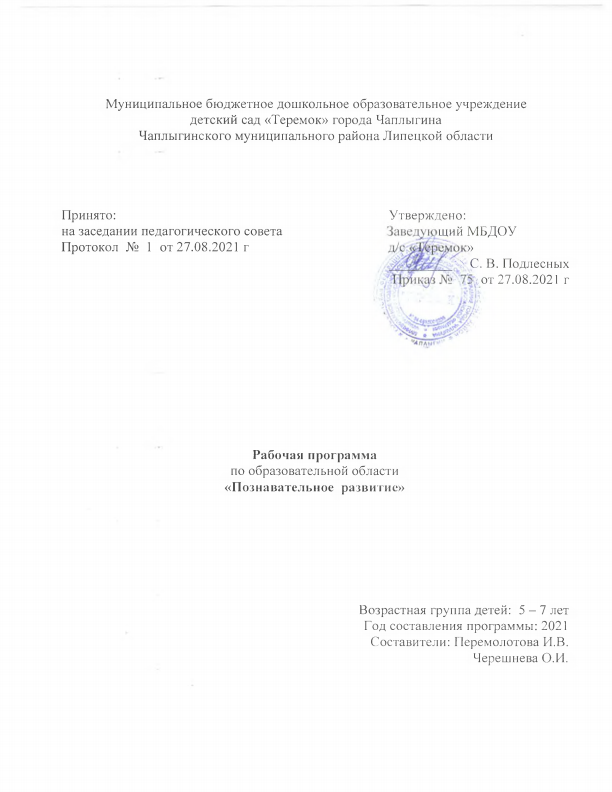 